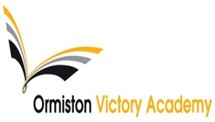 Teacher of History (Maternity Cover)Teachers’ Main Pay ScaleRequired from April 2022Ormiston Victory Academy is seeking to appoint an enthusiastic and dedicated historian.  The successful applicant will join a highly professional team working within a thriving and ambitious academy and will be able to confidently deliver PSHE and History.Our history results at GCSE, AS and A-Level are a strength of the academy; the proportion of students gaining A* / A at GCSE is above the national average and the percentage of students making expected and above expected progress was above national.At A-level the proportion of students gaining C and above is also higher than the national average.    We offer a range of other humanities subjects as part of our sixth form provision which may be of interest to candidates looking to develop their subject specialism.We are looking for a highly motivated teacher who:Is dynamic, innovative, self-motivated and able to inspire othersHas the ability to teach across the age and ability rangeIs committed to raising standards of attainment and developing the success of the facultyEnjoys working as part of a team and demonstrates reflective practice through the high expectations they have of themselves and the studentsWe are proud to be sponsored by Ormiston Academies Trust and the successful candidate would benefit from the opportunities which arise as a result of this. The academy incorporates the successful and growing Lord Nelson Sixth Form College. We are delighted to be part of the Ormiston Academies Trust OAKS teacher training facility and we have strong links with the University of East Anglia.  If you are interested in being at the leading edge of education, believe that all young people can achieve high standards; we want to hear from you.This is a maternity cover position and it is expected to be until end of Dec 2022 or February 2023. We would encourage candidates to explore our website for more information about Victory Academy and view our virtual tours.  We would encourage early application as we may interview and appoint sooner.Closing date for applications: 9:00 am on Tuesday 25th January 2022Interviews expected to be held by: Friday 28th January 2022 or earlierApplications are via the Ormiston Academies Trust Careers Website https://oatcareers.co.uk If you require any further information regarding this post please contact Nicole Hawes, PA to the Principal on n.hawes@ormistonvictoryacademy.co.ukOrmiston Victory Academy is committed to safeguarding and promoting the welfare of children and young people and expects all staff and volunteers to share this commitment.  The successful applicant will be required to undergo child protection screening appropriate to the post, including checks with past employers and the Disclosure and Barring Service.Ormiston Victory Academy is an Equal Opportunities Employer. We value diversity and welcome applicants from all sectors of the community..